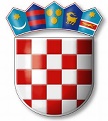 REPUBLIKA HRVATSKAVARAŽDINSKA  ŽUPANIJAGOSPODARSKA ŠKOLA VARAŽDINKLASA: 003-06/18-01/1URBROJ: 2186-148-06-18-4U Varaždinu, 15. 3. 2018.DNEVNI RED:Usvajanje zapisnika s prošle sjednice Školskog odboraOdređivanje iznosa troškova školarine za kandidate izvan EU za školsku godinu 2018./2019.Donošenje pravilnika o štetama počinjenim na imovini školeDavanje suglasnosti ravnateljici za zasnivanje radnog odnosa za nastavnika hrvatskog jezika do 60 dana – zamjena radnice na bolovanju5.   Davanje suglasnosti ravnateljici za zasnivanje radnog odnosa za spremačicu do 45 dana – zamjena radnice na bolovanju6.  RaznoAd 1ODLUKAŠkolski odbor jednoglasno donosi odluku o usvajanju zapisnika s prošle sjednice Školskog odbora održane 26. veljače 2018. godine.Ad 2ODLUKAŠkolski odbor jednoglasno donosi odluku o određivanju iznosa troškova školarine za kandidate izvan EU za školsku godinu 2018./2019. u iznosu od 5.000,00 kn godišnje.Ad 3ODLUKAŠkolski odbor jednoglasno donosi odluku o donošenju Pravilnika o štetama počinjenim na imovini školeAd 4ODLUKAŠkolski odbor jednoglasno donosi odluku o davanje suglasnosti ravnateljici za zasnivanje radnog odnosa s Jasnom Margetić za nastavnicu hrvatskog jezika do 60 dana – zamjena radnice na bolovanju.Ad 5ODLUKAŠkolski odbor jednoglasno donosi odluku o davanju suglasnosti ravnateljici za zasnivanje radnog odnosa s Aleksandrom Babić, za spremačicu do 45 dana kao zamjena radnice na bolovanjuZAPISNIČAR                                  PREDSJEDNIK ŠKOLSKOG ODBORASandra Cikač 	Tomislav Purgarić